Arbeitsbereich: Arbeitsplatz/Tätigkeiten: Stand: 27.03.2020Arbeitsbereich: Arbeitsplatz/Tätigkeiten: Stand: 27.03.2020Arbeitsbereich: Arbeitsplatz/Tätigkeiten: Stand: 27.03.2020Betriebsanweisungfür Maschinen 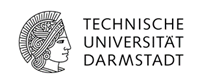 Anwendungsbereich  Anwendungsbereich  Anwendungsbereich  Anwendungsbereich  Anwendungsbereich  Anwendungsbereich  Anwendungsbereich  Anwendungsbereich  Anwendungsbereich  Arbeiten an Holzbearbeitungsmaschinen Arbeiten an Holzbearbeitungsmaschinen Arbeiten an Holzbearbeitungsmaschinen Arbeiten an Holzbearbeitungsmaschinen Arbeiten an Holzbearbeitungsmaschinen Arbeiten an Holzbearbeitungsmaschinen Arbeiten an Holzbearbeitungsmaschinen Arbeiten an Holzbearbeitungsmaschinen Arbeiten an Holzbearbeitungsmaschinen Gefahren für Mensch und UmweltGefahren für Mensch und UmweltGefahren für Mensch und UmweltGefahren für Mensch und UmweltGefahren für Mensch und UmweltGefahren für Mensch und UmweltGefahren für Mensch und UmweltGefahren für Mensch und UmweltGefahren für Mensch und Umwelt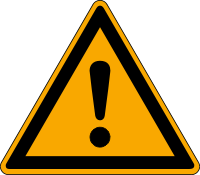 Gefahr durch unkontrollierte bewegte Maschinenteile, Werkzeuge und Werkzeugstücke. Gefahr durch Feinstaub. Gefahr durch Lärm.Gefahr durch fehlende Schutzvorrichtungen.  Gefahr durch unkontrollierte bewegte Maschinenteile, Werkzeuge und Werkzeugstücke. Gefahr durch Feinstaub. Gefahr durch Lärm.Gefahr durch fehlende Schutzvorrichtungen.  Gefahr durch unkontrollierte bewegte Maschinenteile, Werkzeuge und Werkzeugstücke. Gefahr durch Feinstaub. Gefahr durch Lärm.Gefahr durch fehlende Schutzvorrichtungen.  Schutzmaßnahmen und VerhaltensregelnSchutzmaßnahmen und VerhaltensregelnSchutzmaßnahmen und VerhaltensregelnSchutzmaßnahmen und VerhaltensregelnSchutzmaßnahmen und VerhaltensregelnSchutzmaßnahmen und VerhaltensregelnSchutzmaßnahmen und VerhaltensregelnSchutzmaßnahmen und VerhaltensregelnSchutzmaßnahmen und Verhaltensregeln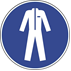 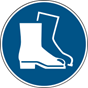 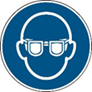 Jugendliche dürfen nur Holbearbeitungsmaschinen arbeiten, wenn dies zum Erreichen des Ausbildungsziels erforderlich ist und dann nur unter Aufsicht eines Fachkundigen.  Vor Arbeitsbeginn ist die Maschine auf augenscheinliche Mängel zu prüfen sowie die Funktionsfähigkeit von Schutzausrüstungen. Nur einwandfreies Werkzeug verwenden. Bei kleinen und schmalen Werkstücken sind mechanische Zuführeinrichtungen, Einspannvorrichtungen oder Schiebestöcke zu verwenden.Beim Werkzeugwechsel auf die zulässige Schnittgeschwindigkeit achten.PSA: Schutzbrille, Sicherheitsschuhe, Gehörschutz und enganliegende Kleidung tragenKeine Schutzhandschuhe tragen.Jugendliche dürfen nur Holbearbeitungsmaschinen arbeiten, wenn dies zum Erreichen des Ausbildungsziels erforderlich ist und dann nur unter Aufsicht eines Fachkundigen.  Vor Arbeitsbeginn ist die Maschine auf augenscheinliche Mängel zu prüfen sowie die Funktionsfähigkeit von Schutzausrüstungen. Nur einwandfreies Werkzeug verwenden. Bei kleinen und schmalen Werkstücken sind mechanische Zuführeinrichtungen, Einspannvorrichtungen oder Schiebestöcke zu verwenden.Beim Werkzeugwechsel auf die zulässige Schnittgeschwindigkeit achten.PSA: Schutzbrille, Sicherheitsschuhe, Gehörschutz und enganliegende Kleidung tragenKeine Schutzhandschuhe tragen.Jugendliche dürfen nur Holbearbeitungsmaschinen arbeiten, wenn dies zum Erreichen des Ausbildungsziels erforderlich ist und dann nur unter Aufsicht eines Fachkundigen.  Vor Arbeitsbeginn ist die Maschine auf augenscheinliche Mängel zu prüfen sowie die Funktionsfähigkeit von Schutzausrüstungen. Nur einwandfreies Werkzeug verwenden. Bei kleinen und schmalen Werkstücken sind mechanische Zuführeinrichtungen, Einspannvorrichtungen oder Schiebestöcke zu verwenden.Beim Werkzeugwechsel auf die zulässige Schnittgeschwindigkeit achten.PSA: Schutzbrille, Sicherheitsschuhe, Gehörschutz und enganliegende Kleidung tragenKeine Schutzhandschuhe tragen.Jugendliche dürfen nur Holbearbeitungsmaschinen arbeiten, wenn dies zum Erreichen des Ausbildungsziels erforderlich ist und dann nur unter Aufsicht eines Fachkundigen.  Vor Arbeitsbeginn ist die Maschine auf augenscheinliche Mängel zu prüfen sowie die Funktionsfähigkeit von Schutzausrüstungen. Nur einwandfreies Werkzeug verwenden. Bei kleinen und schmalen Werkstücken sind mechanische Zuführeinrichtungen, Einspannvorrichtungen oder Schiebestöcke zu verwenden.Beim Werkzeugwechsel auf die zulässige Schnittgeschwindigkeit achten.PSA: Schutzbrille, Sicherheitsschuhe, Gehörschutz und enganliegende Kleidung tragenKeine Schutzhandschuhe tragen.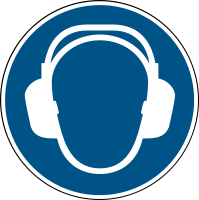 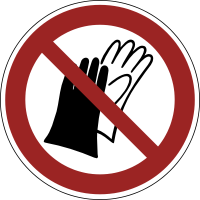                     Verhalten bei Störungen und im Gefahrenfall	Notruf: (0) 112                    Verhalten bei Störungen und im Gefahrenfall	Notruf: (0) 112                    Verhalten bei Störungen und im Gefahrenfall	Notruf: (0) 112                    Verhalten bei Störungen und im Gefahrenfall	Notruf: (0) 112                    Verhalten bei Störungen und im Gefahrenfall	Notruf: (0) 112                    Verhalten bei Störungen und im Gefahrenfall	Notruf: (0) 112                    Verhalten bei Störungen und im Gefahrenfall	Notruf: (0) 112                    Verhalten bei Störungen und im Gefahrenfall	Notruf: (0) 112                    Verhalten bei Störungen und im Gefahrenfall	Notruf: (0) 112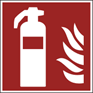 Bei Störungen oder Schäden an Maschinen oder Schutzausrüstungen. Maschine ausschalten und vor unbefugtem Wiederanschalten sichern.Nur Entstehungsbrand selbst löschen – sonst Umfeld informieren, Gebäude verlassen und Feuerwehr rufen!Bei Störungen oder Schäden an Maschinen oder Schutzausrüstungen. Maschine ausschalten und vor unbefugtem Wiederanschalten sichern.Nur Entstehungsbrand selbst löschen – sonst Umfeld informieren, Gebäude verlassen und Feuerwehr rufen!Bei Störungen oder Schäden an Maschinen oder Schutzausrüstungen. Maschine ausschalten und vor unbefugtem Wiederanschalten sichern.Nur Entstehungsbrand selbst löschen – sonst Umfeld informieren, Gebäude verlassen und Feuerwehr rufen!Bei Störungen oder Schäden an Maschinen oder Schutzausrüstungen. Maschine ausschalten und vor unbefugtem Wiederanschalten sichern.Nur Entstehungsbrand selbst löschen – sonst Umfeld informieren, Gebäude verlassen und Feuerwehr rufen!Bei Störungen oder Schäden an Maschinen oder Schutzausrüstungen. Maschine ausschalten und vor unbefugtem Wiederanschalten sichern.Nur Entstehungsbrand selbst löschen – sonst Umfeld informieren, Gebäude verlassen und Feuerwehr rufen!Bei Störungen oder Schäden an Maschinen oder Schutzausrüstungen. Maschine ausschalten und vor unbefugtem Wiederanschalten sichern.Nur Entstehungsbrand selbst löschen – sonst Umfeld informieren, Gebäude verlassen und Feuerwehr rufen!	Erste Hilfe	Notruf: (0) 112	Erste Hilfe	Notruf: (0) 112	Erste Hilfe	Notruf: (0) 112	Erste Hilfe	Notruf: (0) 112	Erste Hilfe	Notruf: (0) 112	Erste Hilfe	Notruf: (0) 112	Erste Hilfe	Notruf: (0) 112	Erste Hilfe	Notruf: (0) 112	Erste Hilfe	Notruf: (0) 112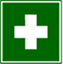 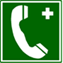 Bei allen Erste-Hilfe-Maßnahmen Selbstschutz beachten! Verletzten versorgen! Bei leichten Verletzungen in den Meldeblock eintragen und zentral archivieren!Bei schweren Verletzungen Notarzt rufen! Dokumentation des Unfalls!Ersthelfer hinzuziehen, Werkstattleiter informieren, Arzt aufsuchen!ERSTHELFER:          Name:  ............................. Raum: ........................                                     Tel.: ...............................UNFALLARZT:	         Elisabethenstift, Landgraf-Georg-Str. 100,                                         Tel. Durchwahl: 403-2001, Giftnotruf: 06131-19240Bei allen Erste-Hilfe-Maßnahmen Selbstschutz beachten! Verletzten versorgen! Bei leichten Verletzungen in den Meldeblock eintragen und zentral archivieren!Bei schweren Verletzungen Notarzt rufen! Dokumentation des Unfalls!Ersthelfer hinzuziehen, Werkstattleiter informieren, Arzt aufsuchen!ERSTHELFER:          Name:  ............................. Raum: ........................                                     Tel.: ...............................UNFALLARZT:	         Elisabethenstift, Landgraf-Georg-Str. 100,                                         Tel. Durchwahl: 403-2001, Giftnotruf: 06131-19240Bei allen Erste-Hilfe-Maßnahmen Selbstschutz beachten! Verletzten versorgen! Bei leichten Verletzungen in den Meldeblock eintragen und zentral archivieren!Bei schweren Verletzungen Notarzt rufen! Dokumentation des Unfalls!Ersthelfer hinzuziehen, Werkstattleiter informieren, Arzt aufsuchen!ERSTHELFER:          Name:  ............................. Raum: ........................                                     Tel.: ...............................UNFALLARZT:	         Elisabethenstift, Landgraf-Georg-Str. 100,                                         Tel. Durchwahl: 403-2001, Giftnotruf: 06131-19240Bei allen Erste-Hilfe-Maßnahmen Selbstschutz beachten! Verletzten versorgen! Bei leichten Verletzungen in den Meldeblock eintragen und zentral archivieren!Bei schweren Verletzungen Notarzt rufen! Dokumentation des Unfalls!Ersthelfer hinzuziehen, Werkstattleiter informieren, Arzt aufsuchen!ERSTHELFER:          Name:  ............................. Raum: ........................                                     Tel.: ...............................UNFALLARZT:	         Elisabethenstift, Landgraf-Georg-Str. 100,                                         Tel. Durchwahl: 403-2001, Giftnotruf: 06131-19240Bei allen Erste-Hilfe-Maßnahmen Selbstschutz beachten! Verletzten versorgen! Bei leichten Verletzungen in den Meldeblock eintragen und zentral archivieren!Bei schweren Verletzungen Notarzt rufen! Dokumentation des Unfalls!Ersthelfer hinzuziehen, Werkstattleiter informieren, Arzt aufsuchen!ERSTHELFER:          Name:  ............................. Raum: ........................                                     Tel.: ...............................UNFALLARZT:	         Elisabethenstift, Landgraf-Georg-Str. 100,                                         Tel. Durchwahl: 403-2001, Giftnotruf: 06131-19240Bei allen Erste-Hilfe-Maßnahmen Selbstschutz beachten! Verletzten versorgen! Bei leichten Verletzungen in den Meldeblock eintragen und zentral archivieren!Bei schweren Verletzungen Notarzt rufen! Dokumentation des Unfalls!Ersthelfer hinzuziehen, Werkstattleiter informieren, Arzt aufsuchen!ERSTHELFER:          Name:  ............................. Raum: ........................                                     Tel.: ...............................UNFALLARZT:	         Elisabethenstift, Landgraf-Georg-Str. 100,                                         Tel. Durchwahl: 403-2001, Giftnotruf: 06131-19240InstandhaltungInstandhaltungInstandhaltungInstandhaltungInstandhaltungInstandhaltungInstandhaltungInstandhaltungInstandhaltungInstandsetzung nur durch beauftragte und unterwiesene Personen.Bei Rüst- Einstellungs-, Wartungs- und Pflegearbeiten Maschine vom Stromnetz trennen bzw. sichernInstandsetzung nur durch beauftragte und unterwiesene Personen.Bei Rüst- Einstellungs-, Wartungs- und Pflegearbeiten Maschine vom Stromnetz trennen bzw. sichernInstandsetzung nur durch beauftragte und unterwiesene Personen.Bei Rüst- Einstellungs-, Wartungs- und Pflegearbeiten Maschine vom Stromnetz trennen bzw. sichernInstandsetzung nur durch beauftragte und unterwiesene Personen.Bei Rüst- Einstellungs-, Wartungs- und Pflegearbeiten Maschine vom Stromnetz trennen bzw. sichernInstandsetzung nur durch beauftragte und unterwiesene Personen.Bei Rüst- Einstellungs-, Wartungs- und Pflegearbeiten Maschine vom Stromnetz trennen bzw. sichern